Ubicación: La CeibaTe compartimos la ubicación satelital de Google Maps de nuestros desarrollos, solo da click en el link.📍Chablekal: https://goo.gl/maps/GXwRTnAXQvg9Wo6CA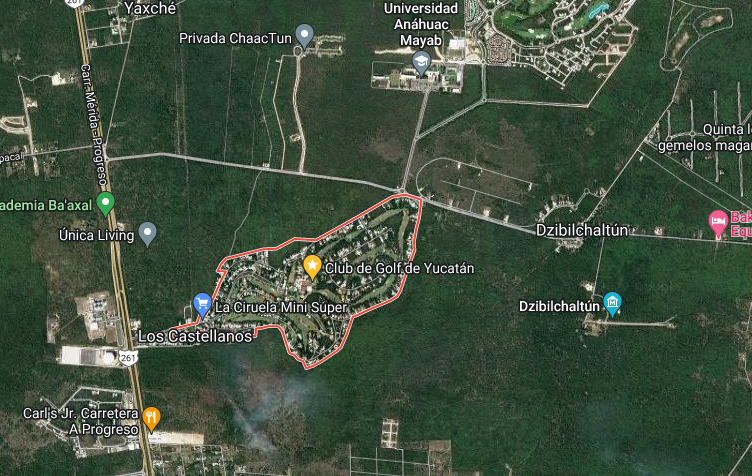 